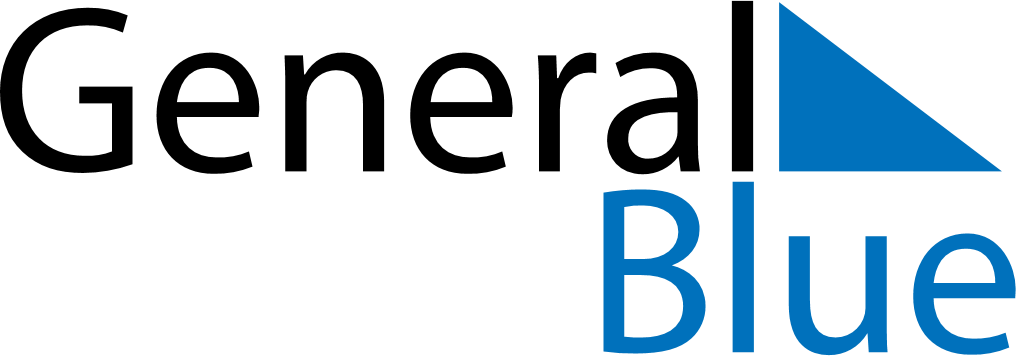 April 2024April 2024April 2024April 2024April 2024April 2024Utebo, Aragon, SpainUtebo, Aragon, SpainUtebo, Aragon, SpainUtebo, Aragon, SpainUtebo, Aragon, SpainUtebo, Aragon, SpainSunday Monday Tuesday Wednesday Thursday Friday Saturday 1 2 3 4 5 6 Sunrise: 7:46 AM Sunset: 8:28 PM Daylight: 12 hours and 42 minutes. Sunrise: 7:45 AM Sunset: 8:30 PM Daylight: 12 hours and 45 minutes. Sunrise: 7:43 AM Sunset: 8:31 PM Daylight: 12 hours and 47 minutes. Sunrise: 7:41 AM Sunset: 8:32 PM Daylight: 12 hours and 50 minutes. Sunrise: 7:40 AM Sunset: 8:33 PM Daylight: 12 hours and 53 minutes. Sunrise: 7:38 AM Sunset: 8:34 PM Daylight: 12 hours and 56 minutes. 7 8 9 10 11 12 13 Sunrise: 7:36 AM Sunset: 8:35 PM Daylight: 12 hours and 58 minutes. Sunrise: 7:35 AM Sunset: 8:36 PM Daylight: 13 hours and 1 minute. Sunrise: 7:33 AM Sunset: 8:37 PM Daylight: 13 hours and 4 minutes. Sunrise: 7:31 AM Sunset: 8:38 PM Daylight: 13 hours and 7 minutes. Sunrise: 7:30 AM Sunset: 8:39 PM Daylight: 13 hours and 9 minutes. Sunrise: 7:28 AM Sunset: 8:41 PM Daylight: 13 hours and 12 minutes. Sunrise: 7:26 AM Sunset: 8:42 PM Daylight: 13 hours and 15 minutes. 14 15 16 17 18 19 20 Sunrise: 7:25 AM Sunset: 8:43 PM Daylight: 13 hours and 17 minutes. Sunrise: 7:23 AM Sunset: 8:44 PM Daylight: 13 hours and 20 minutes. Sunrise: 7:22 AM Sunset: 8:45 PM Daylight: 13 hours and 23 minutes. Sunrise: 7:20 AM Sunset: 8:46 PM Daylight: 13 hours and 25 minutes. Sunrise: 7:19 AM Sunset: 8:47 PM Daylight: 13 hours and 28 minutes. Sunrise: 7:17 AM Sunset: 8:48 PM Daylight: 13 hours and 31 minutes. Sunrise: 7:16 AM Sunset: 8:49 PM Daylight: 13 hours and 33 minutes. 21 22 23 24 25 26 27 Sunrise: 7:14 AM Sunset: 8:50 PM Daylight: 13 hours and 36 minutes. Sunrise: 7:13 AM Sunset: 8:51 PM Daylight: 13 hours and 38 minutes. Sunrise: 7:11 AM Sunset: 8:53 PM Daylight: 13 hours and 41 minutes. Sunrise: 7:10 AM Sunset: 8:54 PM Daylight: 13 hours and 44 minutes. Sunrise: 7:08 AM Sunset: 8:55 PM Daylight: 13 hours and 46 minutes. Sunrise: 7:07 AM Sunset: 8:56 PM Daylight: 13 hours and 49 minutes. Sunrise: 7:05 AM Sunset: 8:57 PM Daylight: 13 hours and 51 minutes. 28 29 30 Sunrise: 7:04 AM Sunset: 8:58 PM Daylight: 13 hours and 54 minutes. Sunrise: 7:03 AM Sunset: 8:59 PM Daylight: 13 hours and 56 minutes. Sunrise: 7:01 AM Sunset: 9:00 PM Daylight: 13 hours and 58 minutes. 